Oración – Meditación con la vida
de ConchitaDocumento para el Animador y Cantante 
(vers. 1.2)Eduardo Suanzes, mspsNOTAS INTRODUCTORIAS:Se definen cuatro operadores para este momento de oración: el Animador, el Cantante, el Presentador y el Sonido. El primero es el que realiza la lectura de los textos; el Cantante interpreta las canciones después de los textos, cuando corresponda; el Presentador se encarga de proyectar la Presentación y controlar su ejecución. El Sonido se encargará de reproducir los diferentes archivos mp3 de las canciones en su momento adecuado (ya sea las pistas de las mismas para el Cantante, o en sus versiones completas en caso de no disponer de Cantante) e inyectarlos en el sistema de megafonía del lugar del evento.Este documento, Oración - meditación con Conchita (Documento para el Animador y Cantante (vers.1.2) es el que seguirá el Animador del momento de oración. Contiene además las letras de las canciones con sus acordes de guitarra para el Cantante. El documento  Oración - meditación con Conchita (Guion para la Presentación) (Vers.1.2) es el guion para la el Presentador, y que deberá seguir junto con la Presentación en Power Point. El Presentador deberá tener cargado en el PC el archivo Oración y Meditación con la vida de Conchita-Presentación (vers. 1.2) y la computadora debidamente conectada al sistema de proyección. El Sonido deberá disponer de los diferentes archivos en mp3  de las canciones para que sean inyectados en el sistema de sonido del espacio donde se realice el evento. El Sonido tendrá cuidado de que la reproducción entre en STOP al finalizar la canción correspondiente. El Cantante interpretará las canciones sobre las diferentes pistas de las mismas. En caso de no disponer del Cantante el Sonido reproducirá la versión de las canciones completas.La presentación contiene animaciones automáticas que deberán solo ser ejecutadas haciendo [Click] con el ratón. Los momentos en que esto debe realizarse se indican en este documento adecuadamente con la señal [Click].En espacio de oración-meditación se desarrolla paralelamente con tres líneas de acción: El Animador lee un guion cuyo texto estará en parte reproducido en la Presentación;Cuando el Animador llegue al texto que coincida con el de la Presentación, el encargado deberá hacer [Click] con el ratón. En este documento está incluido TODO el texto que el Animador leerá. (Estar atentos a no efectuar la acción antes de tiempo).Cuando sea el momento adecuado el Animador interpretará una canción sobre un dispositivo que lanzará a la audiencia la música con la pista de la canción correspondiente; el texto de la canción se incluye en la Presentación y estará precedido por el correspondiente [Click]. El Animador cantará sobre la pista y con su guitarra si fuera el caso.Material para el eventoDocumento en Word: Oración – Meditación con la vida de Conchita. Documento para el Animador y Cantante. (vers. 1.2)Documento en Word: Oración – Meditación con la vida de Conchita. Documento para el Presentador y Sonido. (vers. 1.2)Archivo en Power Point de la presentación: Oración y Meditación con la vida de Conchita-Presentación (vers. 1.2) y Computadora para su instalaciónSistema de Presentación de video Los archivos en mp3 de las 10 canciones en sus versiones de PISTASLos archivos en mp3 de las 10 canciones en sus versiones completasHardware adecuado donde estén almacenado los archivos mp3 (en la versión que se necesite) para inyectar los mismos en el sistema de sonido del espacio donde se realice el evento.Sistema de sonido activo (amplificador) que reciba el audio del Animador, del Cantante (si lo hubiere) y la reproducción de los archivos mp3.ANTES de COMENZAREL Presentador habrá lanzado el archivo Oración y Meditación con la vida de Conchita-Presentación (vers. 1.2) y dejará la primera dispositiva como presentación de espera.COMIENZO[Click]Tu querer es mi quererUn buen día, a finales del S. XIX, cuando todo comenzaba a cristalizarse, descubriendo Concha en su interior un torbellino que la impulsaba a ser más de Jesús, a querer lo que él quisiese, escribió lo siguiente:[Click]« ¿Qué es lo que tengo, lo que siento, lo que me pasa y no me deja momento de reposo, imponiéndose a la naturaleza, al cuerpo y a sus gustos y comodidades e inclinaciones? ¿Qué es? ¿Cómo se llama y se define? […] ¿Por qué estas aspiraciones tan vehementes que me llevan tras sí el alma buscando un más allá que no puedo, que tal vez no merezca alcanzar? ¿Qué nombre tiene esto que me arrebata el alma, que me hace anhelar una viva perfección, tal vez más allá de mis fuerzas […]? Y el Señor le va contestando:[Click]"Si quieres alcanzar ese más allá que buscas y no encuentras, si quieres llegar a él, déjate hacer: este es el camino: si esto haces, entrarás en él y subirás por él, aun cuando no lo entiendas." »Por otro lado el P. Félix de Jesús, en Barcelona, todavía ajeno a estas vivencias de Concha, pues aún no la conocía,  expresará años más tarde esta misma donación y entrega cuando escribírá a sus hijos Misioneros del Espíritu Santo:[Click]« ¡Ver por los ojos de Jesús, y que Jesús vea por los nuestros! ¡Hablar como hablaba Jesús, y que Jesús hable por nuestros labios! ¡Amar como amaba Jesús, y que Jesús ame con nuestro corazón...!»[Click] [Canción]Tu querer es mi quererConcepción Cabrera, 18/08/1899
Félix de Jesús Rougier, 13/04/1929
Eduardo Suanzes, msps, agosto, 2011Al finalizar la canción hacer…[Click]Tu nombre en mi pechoEn las locuras del amor lo más característico es expresar a la persona amada de mil formas posibles cuánto se le quiere. Y Concha no sabía cómo ser más de Jesús, no sabía cómo expresar, con un gesto exterior, su pertenencia total a él. Un día paseando por la hacienda familiar vio cómo se marcaban los animales con el signo de su dueño y, en su inocencia amorosa, decidió hacer lo mismo con ella misma: ¿acaso no era ella toda de Jesús? ¿Acaso no era Él su único dueño? Para ella lo importante no era el gesto exterior de grabarse el pecho a sangre y fuego con el nombre de Jesús; lo importante y definitivo era su amor por Él y lo que Él quería: la salvación de los hombres…[Click]« Sentí tal gozo que caí con la frente en el suelo y sólo podía decir: "Jesús, Salvador de los hombres, sálvalos". […]. Eran más los ardores del alma que los del cuerpo y como Jesús busca pretextos para hacernos favores, en este acto de amor, que Él me inspiró, nacieron las Obras de la Cruz.[Click] [Canción]Tu nombre en mi  pechoPablo BarragánIntro:  D  A  Bm
	 G  D  A (bis)                 Em    A                      D         B7
Mi alma anhela        pertenecer a Cristo,
              Em       A                         D       B7
llevar su nombre     grabado en mi pecho.
                        Em    
Y así, sabiendo suyo,
    A                                     D       D7
gritar desde el fondo de mi alma:   G             A               D      Bm
Jesús, Salvador de los hombres, 
 G        A     F#      Bm
   ¡Sálvalos!     ¡Sálvalos!
   G             A               D      Bm
Jesús, Salvador de los hombres, 
Em        A               D
   ¡Sálvalos! ¡Sálvalos!D  D7Maj  G  A
D  D7Maj  G  AMi alma anhela pertenecer a Cristo,
llevar su nombre grabado en mi pecho.
Y así, sabiendo suyo,
gritar desde el fondo de mi alma:Jesús, Salvador de los hombres, 
¡Sálvalos! ¡Sálvalos!
Jesús, Salvador de los hombres, 
¡Sálvalos! ¡Sálvalos!D  D7Maj  G  A
D  D7Maj  G  A  DAl finalizar la canción hacer…[Click]Siempre quise cruzar el marMientras tanto, otro camino que con el pasar de los años se iba a cruzar con el de Concha para siempre, comenzaba a gestarse en Europa. En 1895, un sacerdote Marista, francés, destinado en Barcelona vivía con el deseo en su corazón de ser misionero; el 14 de julio recibe una carta de su Superior General en la que comienza: [Click]«Muy amado Padre: La Santísima Virgen lo necesita para una nueva fundación en Colombia…». Félix de Jesús había querido desde siempre ir a las misiones, cruzar el mar, lanzarse a la aventura por el Evangelio; pero su salud no era la más adecuada para semejante empresa. Allí estaba, impartiendo clases de Sagrada Escritura a los seminaristas. Pero ahora, ¡la Santísima Virgen le llamaba para América! Siempre había querido cruzar el mar, siempre…Ahora, Dios, por medio de María (porque para un marista, recibir orden de su superior General es recibirla directamente de la Virgen María), le llamaba a América. Primero Colombia, después sería México, aunque él todavía no lo sospechaba.[Click] [Canción]Al finalizar la canción hacer…[Click]Sed En la vida espiritual, también en la de Concha, tarde o temprano aparece la experiencia de la noche, y siempre es esta una experiencia desconcertante. La noche es oscura y fría. El alma experimenta la pérdida y la destrucción de todo aquello que con tanto esfuerzo se había conquistado durante años y años de compromiso en la oración, de caridad fraterna, de entusiasmo en su vocación, de intimidad con Dios, de práctica de virtudes, de eliminación de vicios….Lo único que experimenta el corazón es miseria, vacío, debilidad, desgana….y, a la vez, una inmensa sed de acercarse a beber de la fuente de agua viva que es Jesús. Concha lo expresa de esta manera:[Click]¡Oh Dios mío, Jesús de mi vida!, ¿en dónde estás?. ¿Por qué esta sed de Ti a la vez que esta indiferencia glacial? Meditar, no puedo; […] Vacío, sueño, como si tuviera muerta la fe ante el Santísimo expuesto; […]; recuerdos pasados, sollozos contenidos, y como que no quiero ver de frente a Jesús, como si fuera un extraño para mí, a la vez que la vida de mi vida, el aliento de mi existencia, el ideal de mis ensueños en todas las épocas de mi larga vida.¡Siento tan lejos, lejos a Jesús! Como que no me deja acercármele, pero esperaré a la puerta de su corazón…[Click]"Señor, pero entonces ¿para qué nos dices esto, nos despiertas la sed de Ti, nos enseñas la fuente sin poder apagar en ella esa sed…?"[Click]Jesús, vengo a buscarte porque yo no puedo vivir sin Ti; vengo a buscar la fuente de agua viva, pero si es tu voluntad que muera de sed, de sed quiero morir...[Click] ¿Qué hacer? Cerraré los ojos a mi gran miseria y entre las densas tinieblas de una noche interminable, arrojarme en los brazos, en el pecho, en el corazón de ese Jesús que es mi delicia y mi martirio, mi pasión y mi Cruz. [Click] [Canción]Al finalizar la canción hacer…[Click]Día y noche.  Dos años más tarde, mientras el P. Félix está en Colombia, aún sin conocer nada de lo que se cocía en México y que Dios le tenía preparado, el Mayo 3 de 1897 se fundan las Religiosas de la Cruz del Sagrado Corazón de Jesús.[Click] ¡Gracias, Dios mío! gracias, gracias mil [escribía Concha ése día]. Mi corazón y mis labios no saben hoy decir otra cosa.  […] La Religión de la Pureza... El pararrayos del cielo... El jardín del Esposo... El Descanso del Amado... el Recreo de Jesús... el Oasis del Señor... El Nido del Espíritu Santo... se ha plantado en la tierra... [Se ha fundado el Oasis, ¡ellas, día y noche serán el Descanso del Corazón Divino! Día y noche serán más que consuelo, porque día y noche serán un Descanso  en el cual reinará la virtud de las virtudes, la "Caridad espiritual perfecta.". Ellas, día y noche, estarán con Jesús-Eucaristía, amándolo, adorándole, ofreciéndole al Padre y ofreciéndose con Él. Ellas…, siempre…., Día y noche].[Click] [Canción]Al finalizar la canción hacer…[Click]Amarte con tu mismo AmorCorren los años…; en 1904 el P. Félix ya estaba en México, pero es enviado a Europa por sus superiores, y en 1906 Concha recibe la gracia central de su vida: la Encarnación Mística: Jesús Resucitado encarna místicamente en su corazón. Esta gracia es de tal calibre que es la fecundidad del Padre quien la transforma en Cristo Jesús;  Concha ya ama con el mismo Amor de Dios: con el Espíritu Santo; y posee a Jesús plenamente al ser poseída del todo por Él. Le dice Jesús:[Click]« Mira, con esa encarnación mística, llevas como un germen comunicado de la fecundidad divina del Padre; llevas el fruto mismo de esa fecundación sacratísima que soy Yo, el Verbo, y en virtud de esto, tus otros hijos espirituales llevan algo de lo Mío, es decir, de lo del Padre, santificado por el Espíritu Santo.[Click]« [Mira, esta encarnación mística], es posesión, posesión mutua, hija así se llama. Yo vivo en ti, y tú te pierdes en Mí, poseyéndome al poseerte...»[Click]«  [ahora amas con el Espíritu Santo]; este modo de amar con [el Espíritu Santo] mismo, es el modo de amar perfecto, hasta donde no se puede pedir más. Te voy a poner una comparación. Es como si amara otro con un rayo del Sol, y como si amaras tú con el Sol mismo, con todo su calor, potencia y fuego. Así es este amar con el mismo Espíritu Santo»[Click] [Canción]Al finalizar la canción hacer…[Click]Este es mi cuerpo, esta es mi sangreLa consecuencia práctica de la encarnación mística en Concha en la vida es la Cadena de Amor: una vivencia que se convierte en la forma de vivir la espiritualidad de la Cruz no ya solo en Concha, sino en todos sus hijos espirituales en el futuro.[Click]« No tan sólo en una Misa deben ofrecer su sangre en unión de la Mía, sino en las que se celebren en todo el mundo, a cada instante, de día y de noche, siempre, hija, siempre, con esa intención de sacrificarse constantemente en mi unión, en favor del mundo entero.[Click]Unión de […] crucifixiones constantes quiero de ti y de tus hijos. Repite al Eterno Padre aquello que te pedí que dijeras, unida a [mí]: "Este es mi cuerpo, esta es mi Sangre." Y el ser mi Sangre, en la forma que te he pedido, no es más que una continuación de [mi entrega]. [Click]Al ofrecer tu cuerpo en mi Cuerpo santísimo, y tu sangre en mi Sangre purísima, al Eterno Padre, ofrece en ti, la inmolación de todos tus hijos presentes y futuros, que esto le es grato, hija, y un efecto de la encarnación mística en tu corazón». [Click] [Canción]Al finalizar la canción hacer…[Click]Que ansíe yo siempre tu rostroPor la encarnación mística y la práctica de la Cadena de Amor, Concha busca y ansía cada vez con más intensidad ser más de Jesús. Como San Agustín escribió, ella anhela darse toda, ansíe el rostro de Jesús con ardor…Escribe Concha:[Click]«¡Oh si yo pudiera exprimirte [todo lo que soy], toda mi vida, todo mi corazón! Mira Jesús, quiero darte a Ti toda la savia, todo el jugo de mi alma y de mi cuerpo; yo quisiera [exprimirme] como las uvas en el lagar; quisiera secarme por Ti, habiéndote ofrecido gota a gota todo lo que soy».Ella busca el rostro de Jesús y permanecer en Él para siempre porque sabe que en Él, por Él y con Él se dirige como una flecha al centro de la Trinidad:[Click]«Yo sé que permaneciendo en Él, permanezco en la Trinidad Santísima, en donde quiero perderme y fundir todo lo que soy»[Click]«Aquí estoy, ¡oh Jesús!, en tu regazo, y más en tu corazón divino en donde pongo todo lo que soy: potencias y sentidos, cuerpo y alma, para que dispongas de mí, como de cosa que absolutamente y sin restricciones te pertenece».[Click]«Lo amo, lo amo con todas mis fuerzas, pero mis fuerzas son tan cortas, tan débiles, que no llenan los deseos del corazón que son infinitos... ¡Oh, si yo pudiera amarlo con su mismo corazón.... Si yo pudiera vivir y respirar dentro de aquel volcán de fuego purísimo! Si yo pudiera darle la gloria que deseo, que Él sólo merece y que no tengo...[…] Veo mis manos vacías, veo lo que yo soy, lo que yo tengo, lo que yo valgo, que todo es nada, y he aquí el ansia que me devora [de ser toda suya]»[Click] [Canción]Al finalizar la canción hacer…[Click]Eco de tu amorEn 1917, al morir Mons. Ibarra, el hijo del Consuelo, Concha comienza a experimentar en sí misma los dolores de la soledad de María por la ausencia de Jesús. Esta nueva experiencia espiritual le dice Jesús que es por todos nosotros, sus hijos del futuro. Le dice Jesús:[Click]«[María] Vivió para dar testimonio de Mí, en mi Humanidad, como el Espíritu Santo la dio en mi Divinidad. Vivió para ser como el instrumento material del Espíritu Santo, en la naciente Iglesia, como Él era el divino y espiritual. Vivió para dar el primer alimento [287] a esa Iglesia única verdadera, y merecer en el cielo los títulos de Consoladora, Amparo, Refugio, etc. de sus hijos. [Click]Esa etapa de la vida de María, es casi ignorada, siendo para su corazón el manantial de la amargura, la quinta esencia del martirio, el depuramiento de su amor […] Tú, Concha, como un reflejo de su vida y de sus dolores debes asimilártele en esta adhesión a mi voluntad que tritura tu corazón y lo traspasa. […] Tienes que [adquirir] en la tierra todas las gracias para los hijos de las Obras de la Cruz presentes y futuros».[Click] [Canción]Al finalizar la canción hacer…[Click]TestamentoEn 1924 El P. José Guadalupe Treviño imparte unos Ejercicios Espirituales a Concha. En ellos, reflexiona sobre su muerte y al final de los mismos el P. Treviño le hacer ver que a ella le espera una doble inmortalidad: en las Obras de la Cruz en la tierra y en Dios en el cielo. Entonces, aunque no morirá sino hasta después de 13 años, ella escribe lo que hemos llamado su testamento, en donde expresa su anhelo más ferviente con relación a todos nosotros: ella se ve entregándose en nosotros, amando en nosotros, alabando a Dios en nosotros; porque somos parte de ella, somos su sangre. No morirá del todo porque se quedará en nosotros y en nosotros sobrevivirá. Se alegra al considerar el momento en que ya todos en el cielo junto ella, hablaremos de Dios.[Click] [Canción]Al finalizar la canción hacer…[Click]Laica, mística y apóstolMuere el 3 de marzo de 1937 pero las Obras de la Cruz, la Familia de la Cruz, no se sienten huérfanas. La espiritualidad de la Cruz corre como un río de fuego primero en México, luego en otros países, algunos muy lejanos…La vida de Jesús, a través de esta mujer, esposa y madre, se desparrama en sacerdotes, laicos, en la Vida Religiosa. La iglesia toda comienza a sentirse vivificada por la Cruz. Hasta que, por fin el 4 de mayo de 2019 la Iglesia la proclama beata en la Basílica de Guadalupe de la Cdad. de México. Su título: laica, mística y apóstol; y nosotros, sus hijos, nos sentimos orgullos de tener una madre con ella[Click] [Canción]Al finalizar la canción hacer…[Click]Intro:  D  A  Bm
	 G  A   Bm  A7D           A       BmTu querer es mi querer,
             G          A       D   A
me entrego a Ti, Jesús.
D       A      Bm  
Sólo por amor querer
G             A       Bm
lo que quieras túEm                      ASi quieres alcanzar
                  D            F#                             G
ese más allá que buscas y que no encuentras;
Em                          A     D            B7
si quieres llegar a él: déjate hacer.Em                  AÉste es el camino,
                D            F#          G
si esto haces, entrarás en él                     Em    Gm
y subirás por él,     aunque no lo entiendasTu querer…Ver por los ojos de Jesús
y que Jesús veas por los míos;
por su bica hablar y que mis labios use Él;
con su corazón amar a todos mis hermanos
y que en mi corazón muestre Él su consuelo.Tu querer…Siempre quise cruzar el mar
(Félix de Jesús Rougier: 14/07/1895)Eduardo Suanzes, mspsSiempre quise cruzar el mar
(Félix de Jesús Rougier: 14/07/1895)Eduardo Suanzes, mspsF#m                       F#m(maj7)Siempre quise cruzar el mar,
F#m7                       F#m6/D    nunca me bastó con mirarlo,
D                            A/C#    siempre quise buscar más allá
F#(dim)/C              C#                               C#7    navegar y sentirlo descalzoImpaciente, igual y distinto,nuevas olas le visten al díanunca quieto, en paz o agitadocomo en mí late mi corazónSiempre quise cruzar el mary encontrarte Señor al ocaso;navegar y sentir que tú estásal timón y eres vela, eres viento, eres barco.D/A                                A   Digo sí a tu amor, digo sí,
            F#7                     Bmdigo sí otra vez, digo sí otra más.
        E                                        AHágase, oh mi Dios, oh mi Dios, oh mi Dios:
       C#7                         F#mmisionero por fin, misionero de ti.
              Bm         Todo queda ya atrás,
                   F#m                     
ya no  hay vida anterior,           G#                          
sólo queda ya el mar, 
           C#sólo queda tu amor.Navegar es partir y es dejar,navegar es ser tu misionero,comenzar a sembrar y esperary que tu me poseas por dentro.Navegar es sufrir y es amar,conjugándolos en todos los tiempos,derramando en todos mis hermanosla vida que tu diste primero.Siempre quise cruzar el mar,vaciarme de mí y entregarme,y llenarme de Ti y buscar,y hundirme en tu amor y empaparmeDigo sí a tu amor, digo sí,digo sí otra vez, digo sí otra más.Hágase, oh mi Dios, oh mi Dios, oh mi Dios:misionero por fin, misionero de ti.Todo queda ya atrás,ya no  hay vida anterior,sólo queda ya el mar, sólo queda tu amor.Siempre quise cruzar el mar…SedLetra: Fernando Torre, msps Música: Eduardo Suanzes, mspsSedLetra: Fernando Torre, msps Música: Eduardo Suanzes, mspsIntro: G Bb(dim7) Am B7
            Em     Em(maj7)  E7  Em6/C#  
            C         Cm          G
                          Bb(dim7)
No sé si me engañaste  Am                                        B7                         Em
     al prometerme que la sed de mi alma saciarías;                                         Em(maj7)           E7           Em6/C#                  C      y aunque bebo de ti          todos los días 
             Cm                  Am               D        D7
   seco estoy y con  miedo a perderme            No me dejes, Jesús, no me dejes, no me abandones, pues profundo dolor causa tu ausencia y el lugar reservado a tu presencia       C                  Cm         G           E      E7
se satura con falsas ilusiones   Am                      Am(maj7)    Am7      Mi carne tu caricia necesita   
                         Am6/F#              F
mi alma la alegría        de tu visita  
                          Fm              C             
  todo yo te deseo con avidez. 
Am                              Am(maj7)          Am7   
  ¿ Es que solo en el cielo he de gozarte?:                              Am6/F#                   F
¡muéstrate hoy aquí         para abrazarte
                             Fm           C             
y sacia de agua viva mi aridez !  Día y noche
(Religiosa de la Cruz del Sagrado Corazón de Jesús)Eduardo Suanzes, mspsDía y noche
(Religiosa de la Cruz del Sagrado Corazón de Jesús)Eduardo Suanzes, mspsIntro: Dmaj7 C#7 F#m F#m7 B7
         E     D   Dm   A
       C#m   
Día y noche D           E                           A
   me ofrezco entre tus manos,
          Em        D       E                    C#m día y noche     postrado ante tu cruz.D            E              C#7                  F#m
   Día y noche te adoro y tú me abrasas,            B7                                        E    E7
día y noche, con el fuego de tu luz.Día y nocheme amas y yo te amoy me arrastras hasta el centro de tu amory en tu Corazón me llenas y me abrazasy ya no vivo, que eres Tú en mi interior.    Dmaj7                 E     ¡Oh!, Tú en la Cruz   Fdim                    F#m
amándome día y noche:D            E                    Fdim              F#m
  un consuelo quiero ser para tu amor,Dmaj7 C#7     F#m                         F#m7
  un oasis tranquilo de aguas claras              B7                                   E7
en que encuentre reposo tu dolor.DescansaJesús querido amigo,descansa, que aquí estoy mi dulce amor;que tu Espíritu me tome en cuerpo y almay me ofrezca al Padre en tu unión.Día y nocheMaría está conmigo,día y noche me arrastra hasta Jesús.Con Ella yo tengo todo y sin Ellanada tengo Ella se me dio en la Cruz.¡Oh!, Tú en la Cruzamándome día y noche:un consuelo quiero serpara tu amor,un oasis tranquilo de aguas clarasen que encuentre reposo tu dolor.Dmaj7                C#7        F#m                      F#m7
    ¡Oh!, un oasis tranquilo de aguas claras                     B7        E7                 D    Dm  A
en que encuentre reposo tu dolor.Amarte con tu mismo Amor
La huerta de Jesús María: 24/03/2006Eduardo Suanzes, mspsAmarte con tu mismo Amor
La huerta de Jesús María: 24/03/2006Eduardo Suanzes, mspsIntro: D  Daug/F#           D  Daug/F#D       Daug/F#     G             GmAmarte con       tu mismo Amor; D       Daug/F#     G             Gmposeerte en       tu Posesión; Am                     G     D             Bmy engendrarte por tu Fecundidad Em                                      Aen este fuego que me abrasa, F#m                           B7en este torbellino que devora, Em                                A7en esta presencia inaudita                   D      Gm6/E    Ddel Dios Trino.  Bm                    F#mQue tu Espíritu me vacíe, G                          D              con tu Espíritu quiero amarte. Bm                        F#mQue me inunde y me posea G                    D         Bme ilumine en su presencia Em                       A                  D    Gm6/E    D    esos sótanos oscuros de mi alma  Amarte con… Poséeme Jesús que tomarte quiero, que mi cuerpo tu cuerpo sea, que cada gota de tu sangre corra en mis venas y mi sangre sea y que esa mirada a tu Padre mi anhelo sea  Amarte con… Recíbeme Padre mío, y en mi corazón engendra al Dios-Hombre, a tu Hijo; y que mi ser ya solo seaoasis donde se cumplalo que tú quieras.Amarte con… Este es mi cuerpo, esta es mi sangreEduardo Suanzes, mspsIntro:  Dsus2  Cmaj7
            Dsus2  Cmaj7Dsus2       Cmaj7Este es mi cuerpo,
Dsus 2      Cmaj7
Esta es mi sangre
Em                  Bm   G                          Am         Repite conmigo     con el mismo fuego,
              Em                         Bm                            E
a cada instante, como yo hice pensando en ti
Este es mi cuerpo…Ofrécete conmigo y ofrécete al Padre
en el Espíritu, por mi Iglesia que tanto amé.Este es mi cuerpo…Y unido a María, siempre por sus manos
haz esta ofrenda, pues sin Ella nada hay.Este es mi cuerpo…Tú, Jesús, que eres Salvador del hombre
por él me ofrezco, ¡sálvalo, sálvalo!Este es mi cuerpo…Que ansíe yo siempre tu rostro
(San Agustín, De la Santísima Trinidad, XV, 28, 51)Felipe Vicencio ÁlvarezIntro:Eco de tu amorEduardo Suanzes, mspsEco de tu amorEduardo Suanzes, mspsIntro: 	D     Em  A            D
	Bm  G    G#dim7  F#	Bm  Em  Gm        D                   Em        A               DMaría, María, estrella de la mar.
       Bm          G           G#dim7             F#Mi faro, mi guía, mi antorcha, mi paz. 
       Bm           EmMaría, mi camino,
          Gm                    Dmi destino en ti estará Contigo tengo todosin ti nada tendré.Tu me arrastras hasta el centro,hasta el fondo de María tú me llevas,tú me muestras a JesúsD     D#dim7       EmQuiero         ser eco de tu amor,
Bm                                F#m       Fm   quiero ser eco de tu soledad:
Em               F#                   Bm     desde la cruz nos acogiste 
             G                 D       G/D              D     y, con dolor, nos abriste        tu corazón,G/D   Gm              D¡Oh!,          tu corazón.María, por ser madre, ocultas tu dolor:mediadora de las gracias, como rosas nos las das.María cada rosadeja espinas en tu corazón.Quiero ser eco de tu amor,quiero ser eco de tu soledad:desde la cruz nos acogiste y con dolor nos abriste tu corazón,¡Oh!, tu corazónConcepción Cabrera de ArmidaTestamentoCC 44, 176, 3 de Enero de 1924Eduardo Suanzes, mspsConcepción Cabrera de ArmidaTestamentoCC 44, 176, 3 de Enero de 1924Eduardo Suanzes, mspsIntro: Em Bm Em BmEm Bm Cmaj7 D Em Bm Em Bm       Bm    C7Maj7              D(sus2)Moriré:             no podré ya sufrir...Em     Bm    C7Maj7               D(sus2)Me faltarán           las fuerzas para irG                                DA postrarme al pie del Sagrario...        C7Maj7         D    Bm    Em   Bm Em BmMi corazón dejará ya de    latir...Pero, qué consolador será para mí pensar que  siempre aquí, quedarán labios que en mi nombre                                                 E7
continuarán alabando a Dios....Am                                   GCorazones, que en mi nombre            B7              C7Maj7 Bm    Em      E7 sigan latiendo de amor     por Jesús...Am          D7                         GHostias vivas, que en mi nombre             B7              C7Maj7   D           Bm      Em       E7sigan elevando al cielo el perfume de mi sangre...¡Ellos son mi sangre!, y continuaré en ellos sufriendo, Ellos son mi sangre!,y continuaré en ellos amando...Yo  sé que del todo no me iréNo moriré del  todo y me quedaré:	¡Hijos míos yo en vosotrosme sobreviviré!La inmortalidad en Dios,  la transformación perfecta  en Él, la consumación en la Unidad,de eso que  es tan inefable, …hablaremos en el cielo.Laica, mística y apóstolRafael Vera GállegoLaica, mística y apóstolRafael Vera GállegoIntro: C  G Am
C  G Am
     C              G                      AmMujer,   esposa y madre: 
F                                C                     Gpalabras que nos hablan de tu esencia; 
      F                        G                        Em Amel Dios que te llamó, que te hizo santa        F                        Fm                     Gse goza en tu respuesta y en tu amor.Conchita, te llamamos hoy tus hijos, orgullosos de una madre como tú, seguimos hoy tus pasos y queremos, como tú, ofrecernos por la salvación del mundo.C          F/C              C         C7Laica, mística y apóstol, 
              F                       G                       C      C7mujer fuerte que pronuncias con amor:
  F        G      Em    Am¡sálvalos! ¡sálvalos!; 
             F                               Fmy te ofreces con Jesús, uniéndote con él, 
                   Gsobre la cruz.C          F/C              C         C7Laica, mística y apóstol, 
          F                G                C      C7el Señor te llamó para gritar:
  F        G      Em    Am¡sálvalos! ¡sálvalos!; 
             F                               Fm                Y te ofreces con Jesús, uniéndote        Gcon él, 
                 C      F/C  C   F/Csobre la cruz.(Intro)Eres nuestra fuente y nuestro origen; nos miramos en tu estilo de vivir.Queremos, como tú, entregar la vida, tomados de la mano de Jesús.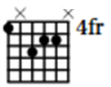 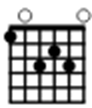 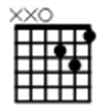 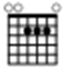 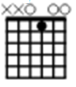 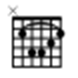 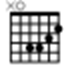 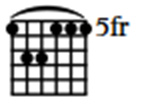 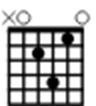 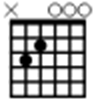 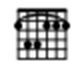 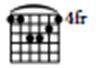 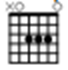 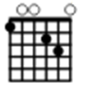 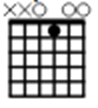 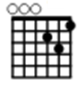 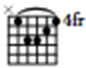 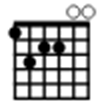 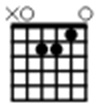 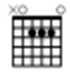 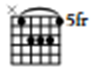 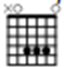 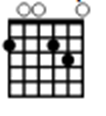 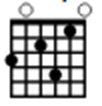 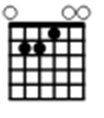 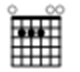 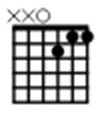 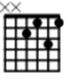 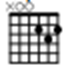 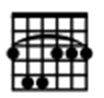 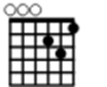 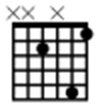 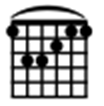 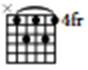 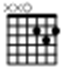 